Publicado en España el 11/05/2021 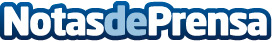 Housers permite utilizar Bitcoins para invertir en inmobiliarioLos usuarios de la plataforma podrán invertir directamente con criptomonedas en oportunidades inmobiliarias publicadas en la plataforma. Housers utilizará los servicios de exchange de la startup española Criptan para gestionar el cambio de Bitcoins a euros. Tras una ronda previa de medio millón de euros, Housers está en ronda de nuevo para levantar 4 millones de euros este verano, con el objetivo de expandir su negocio a otros países de la Unión Europea y atraer al inversor institucionalDatos de contacto:María Orera638702172Nota de prensa publicada en: https://www.notasdeprensa.es/housers-permite-utilizar-bitcoins-para Categorias: Nacional Inmobiliaria Finanzas Marketing E-Commerce http://www.notasdeprensa.es